PlacementsSr. No.Company LogoName of CompanyAddressDate of 
Campus VisitMode of Interview 
ON/OFF CampusDate of 
IntterviewNo. of 
ParticipantNo. of Selected
ParticipantRemark1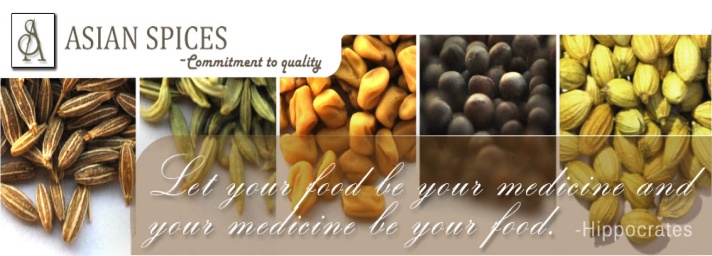 Asian SpicesUnava6/2/2019OFF Campus00As per Selection criteria 
No male (Boys) are interested2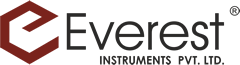 Everest Instruments PVT. LTDVisnagarON Campus4/2/2019523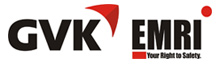 GVK Emergency Management and Research InstituteAhmedabadON Campus29/1/2019150124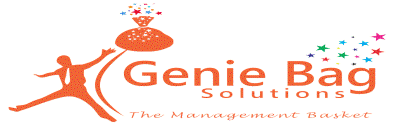 Genie Bag SolutionAhmedabad22/2/219Only provide students Data5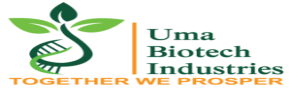 UMA Biotech IndustriesMehsanaOFF Campus21/6/2018746Suyog life science PVTAnkleshwarON Campus27/6/20181847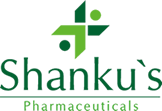 Shanku's PharmaceuticalsKalol, GandhinagarON Campus27/6/2018182